dotyczy postępowania na  Wymianę instalacji wodociągowych w budynku Komendy Miejskiej Policji w Białymstoku, nr postępowania: 11/C/22Zmiana treści SWZ:Zamawiający na podstawie art. 286 ust. 1 ustawy Prawo zamówień publicznych (Dz. U. z 2021, poz. 1129 ze zm.) dokonuje następującej zmiany treści SWZ.W szczegółowym opisie przedmiotu zamówienia (strona 1) zmieniono wartość Q3 w następującym brzmieniu: „- zakup i montaż zestawu podnoszącego ciśnienie składającego się z 2 pomp, wysokość podnoszenia 49mH2O, Q3=3,104dm3/s ( jedna pompa pracująca + jedna rezerwowa). (…)”W Specyfikacji technicznej zmieniono wartość Q w zdaniu (strona 4) w następującym brzmieniu:„Zakres robót dotyczy także:Demontażu istniejącego zestawu podnoszącego ciśnienie wody do celów bytowo - gospodarczych oraz zakupu i montażu zestawu podnoszącego ciśnienie składającego się z 2 pomp, wysokość podnoszenia 49mH2O, Q=3,104dm3/s. (…)”Ponadto, dodano zapisy dotyczące szczegółów zestawu hydroforowego na cele bytowo-gospodarcze (strona 4 w Specyfikacji technicznej, strona 1-2 w Szczegółowym opisie przedmiotu zamówienia):Pompy wraz z hydroforem zamontowane na ramie wykonanej ze stali kwasoodpornej /nierdzewnej. Układ mechaniczny należy wyposażyć następująco: armatura na ssaniu pomp – zawory odcinające; armatura na tłoczeniu pomp – zawory odcinające, zawory zwrotne;kolektor ssawny i tłoczny z rur stalowych kwasoodpornych;membranowe zbiorniki ciśnieniowe tłumiące uderzenia hydrauliczne w sieci 1x25l; konstrukcja wsporcza ze stali kwasoodpornej; manometry kontrolne z czujkami ciśnienia -2szt,sterowanie płynne sterownikiem współpracującym z przetwornicą częstotliwości utrzymującą stałe ciśnienie w sieci za zestawem na stałym, zadanym poziomie. Cały układ sterowania umieszczony w jednej szafie sterowniczej, umieszczonej przy urządzeniu na wspólnej konstrukcji nośnej. Zestaw hydroforowy powinien posiadać komplet zabezpieczeń zwarciowych i termicznych oraz zabezpieczenie przed suchobiegiem.  Spadek ciśnienia po stronie tłocznej zestawu poniżej ciśnienia załączania powoduje uruchomienie zestawu pompowego. Uruchamia się jedna pompa dopiero przy dalszym spadku ciśnienia w instalacji załączają się następne pompy. Załączanie i wyłączanie pomp do zasilania instalacji następuje automatycznie.Dodano szczegółowy opis zestawu hydroforowego na cele p.poż.:Układ mechaniczny należy wyposażyć następująco: armatura na ssaniu pomp – zawory odcinające; armatura na tłoczeniu pomp – zawory odcinające, zawory zwrotne;kolektor ssawny i tłoczny z rur stalowych kwasoodpornych;membranowe zbiorniki ciśnieniowe tłumiące uderzenia hydrauliczne w sieci 1x25l; konstrukcja wsporcza ze stali kwasoodpornej; manometry kontrolne z czujkami ciśnienia -2szt,Układ pomiarowy z przepływomierzem,sterowanie kaskadowe, ciśnienie w rurociągu tłocznym będzie się wahać w pewnym zadanych progach pomiędzy pmin a pmax. Cały układ sterowania umieszczony w jednej szafie sterowniczej, umieszczonej przy urządzeniu na wspólnej konstrukcji nośnej. Zestaw hydroforowy powinien posiadać komplet zabezpieczeń zwarciowych i termicznych oraz zabezpieczenie przed suchobiegiem.  Spadek ciśnienia po stronie tłocznej zestawu poniżej ciśnienia załączania powoduje uruchomienie zestawu pompowego. Uruchamia się jedna pompa dopiero przy dalszym spadku ciśnienia w instalacji załączają się następne pompy. Załączanie i wyłączanie pomp do zasilania instalacji następuje automatycznie.W załączeniu zmieniony OPIS PRZEDMIOTU ZAMÓWIENIA oraz SPECYFIKACJA TECHNICZNA.Niniejsze pismo jest wiążące dla wszystkich Wykonawców. Treść zmian należy uwzględnić w składanej ofercie.                                                                                                            Sławomir WilczewskiBiałystok, dnia 6 kwietnia 2022 r.Białystok, dnia 6 kwietnia 2022 r.Białystok, dnia 6 kwietnia 2022 r.Białystok, dnia 6 kwietnia 2022 r.Białystok, dnia 6 kwietnia 2022 r. ZastępcaKomendanta Wojewódzkiego Policji w BiałymstokuFZ.2380.11.C.22.2022 ZastępcaKomendanta Wojewódzkiego Policji w BiałymstokuFZ.2380.11.C.22.2022 ZastępcaKomendanta Wojewódzkiego Policji w BiałymstokuFZ.2380.11.C.22.2022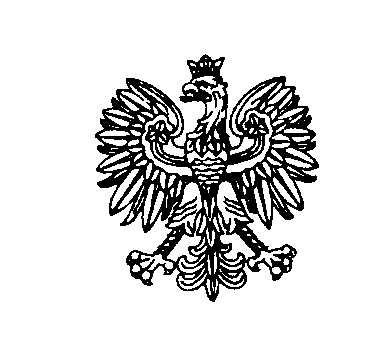 